01-236 АЦ-7-40 (53213) ПМ-524 автоцистерна пожарная с ёмкостью для воды 7 м3 на шасси КамАЗ-53213 6х4, пенобак 450 л, насос ПН-40УВ 40 л/с, боевой расчет 7 чел., КамАЗ-740.10 210 лс, 80 км/час, ОАО "Пожтехника" г. Торжок, с конца 1990-х г.Спасибо за фотографии сообществу rcforum(ов) и, отдельно, И. Жукову и В. Фиглеву.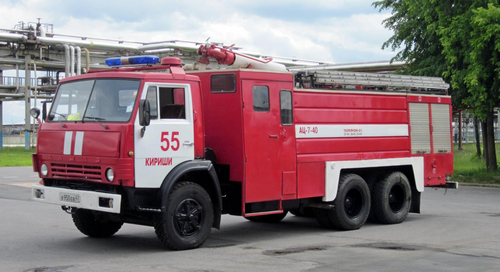 Изготовитель: Открытое акционерное общество "Пожтехника" (ОАО "Пожтехника"), Тверская обл. г. Торжок. ТУ 4854-154-21352393-95. Автоцистерна пожарнаяАЦ-7−40 КамАЗ-53215 предназначена для:- доставки к месту пожара боевого расчета, пожарно-технического вооружения (ПТВ) и запаса огнетушащих веществ;- подачи в очаг воды из цистерны, открытого водоема или гидранта;- подачи в очаг воздушно-механической пены с забором пенообразователя из штатного пенобака или посторонней емкости. Автоцистернаможет использоваться как самостоятельная боевая единица и как насосная установка при работе «в перекачку» с одной или несколькими другими автоцистернами. Автоцистерна рассчитана на эксплуатацию в районах с умеренным климатом при температуре окружающего воздуха от минус 40 до плюс 40 °C.Основные части автоцистерны: шасси; насосная установка с приводом; система управления;    цистерна с пенобаком; водопенные коммуникации; кузов; лафетный ствол; кабина боевого расчета; электрооборудование; комплект пожарно-технического вооружения. Вместо  классического ПН-40УВ возможна установка  насосов  НЦПН-40/100,  НЦПК-40/100-4/400, НЦПВ-4/400, НЦПВ-20/200, Ziegler-FP16/8-2H с номинальной подачей 50 л/с. Автоцистерна комплектуется необходимыми при ремонте и обслуживании инструментом, запасными частями и принадлежностями. Инструмент и принадлежности делятся по своему назначению:- инструмент и принадлежности для обеспечения работы автоцистерны;- пожарно-техническое вооружение;- водительский инструмент и принадлежности шасси автомобиля. Пожарно-техническое вооружение (ПТВ) на автоцистерне размещено в отсеках кузова. Длинномерное вооружение — на крыше. Пожарно-техническое вооружение надежно закреплено специальными механизмами, зажимами и другими элементами крепления. Размещено пожарно-техническое вооружение с учетом удобного доступа и быстрого съема.Электрооборудование цистерны состоит из электрооборудования шасси и дополнительного электрооборудования. Питание электрооборудования осуществляется постоянным током с напряжением 24 В.Состав электрооборудования: щит контроля; блок связи водителя; установка сигнальная акустическая; блок связи; плафон освещения отсека; выключатель; фара прожектор; маяк; щиток управления.Основные технические характеристикиОсновные технические данные некоторых основных ПА общего примененияШассиКамАЗ-53213 (6×4)Тип двигателяДизельныйМощность двигателя КВт, (л.с.)210Максимальная скорость, км/ч,80Число мест для боевого расчета (включая место водителя), чел.3+4 (модульная кабина)Вместимость цистерны для воды, л,7000Вместимость бака для пенообразователя, л,450Насос пожарныйПН-40/УВРасположение насосазаднееПроизводительность насоса в номинальном режиме, л/с40Напор, создаваемый пожарным насосом в номинальном режиме, м100Диаметр всасывающего патрубка, мм125Диаметр/количество напорных патрубков, мм/шт.80/2Расход лафетного ствола, л/с40Масса полная, кг17250Габаритные размеры, мм8250×2500×3200НаименованиеКоличествоБагор БПМ1Боты диэлектрические3 парыВеревка ВПС-301Водосборик ВС-1251Гидроэлеватор Г-6001Головка ГП 70×502Головка ГП 80×502Задержка рукавная6Зажим ЗР-804Ключ К-1502Ключ К-802Крюк для открывания крышек гидрантов1Ковер диэлектрический1Колодка противооткатная2Колонка КП1Крюк КП1Лестница Л-601Лестница ЛШ1Лестница-палка ЛП1Лом ЛПЛ1Лом ЛПТ1Лопата ЛКО1Мостки рукавные2Направляющий трос звена ГДЗС-11Ножовка столярная1Огнеоушитель ОП-32Пеногенератор ГПС-6002Перчатки диэлектрические3 парыРазветвление РТ-801Рукав Ø32, L=4м1Рукав Ø51, L=20м8Рукав Ø77, L=20м4Рукав Ø77, L=4м2Рукав всасывающий Ø125, L=4м2Рукав напоро-всасывающий Ø75, L=4м2Связка звена ГДЗС-11Сетка всасывающая СВ-1251Ствол РСК-3−701Ствол РСК-502Ствол РСП-701Топор Т-А21Фонарь ФОС-31Фонарь ФПС-4/63Марка  ШассиКолёсная формулаПолная масса, кгГабариты, мм  Мощность, л.с. (кВт)Макс. скорость, км/чРасчёт, чел.Вывозимые ОТВ, л: Тип насосаПроизводительностьнасоса, л/с./ Напор, мАЦ-40(431410) 63БЗиЛ-4314104×296006810 2500 2720150 (110)9072350ПН-40УВ40АЦ-40(431410) 63БЗиЛ-4314104×296006810 2500 2720150 (110)907165ПН-40УВ100АЦ-40(131) 137АЗиЛ-1316×6110007640 2500 2950150 (110)8072500ПН-40УВ40АЦ-40(131) 137АЗиЛ-1316×6110007640 2500 2950150 (110)807170ПН-40УВ100АЦ-40(43202) 186Урал-432026×6151258000 2500 3000210 (155)8064400ПН-40УВ40АЦ-40(43202) 186Урал-432026×6151258000 2500 3000210 (155)806350ПН-40УВ100АЦ-3-40 (43206) 1МИУрал-432064×4128007900 2500 3350180 (132)8063000ПН-40УВ40АЦ-3-40 (43206) 1МИУрал-432064×4128007900 2500 3350180 (132)806180ПН-40УВ100АЦ-5-40(43101) ПМ-525АКамАЗ-431016×6156008500 2500 3100210 (155)8075000ПН-40УВ40АЦ-5-40(43101) ПМ-525АКамАЗ-431016×6156008500 2500 3100210 (155)807350ПН-40УВ100АЦ-7-40 (53213) ПМ-524КамАЗ-532136×4172508250 2500 3200210 (155)8077000ПН-40УВ40АЦ-7-40 (53213) ПМ-524КамАЗ-532136×4172508250 2500 3200210 (155)807450ПН-40УВ100АЦ-2,5-40 (433362) ПМ-540ЗиЛ-4333624×2110006900 2500 3100150 (110)8072500ПН-40УВ40АЦ-2,5-40 (433362) ПМ-540ЗиЛ-4333624×2110006900 2500 3100150 (110)807200ПН-40УВ100АЦ-6-40/4(53211). 1ДДКамАЗ-532116×4181107600 2500 3200240 (176)9076000NH-30 Rosenbauer40/4АЦ-6-40/4(53211). 1ДДКамАЗ-532116×4181107600 2500 3200240 (176)907500NH-30 Rosenbauer100/400АЦ-1,0-4/400(5301) ПМ-542ДЗиЛ-53014×269506700 2500 2800109 (80)8571000НЦПВ-4/4004АЦ-1,0-4/400(5301) ПМ-542ДЗиЛ-53014×269506700 2500 2800109 (80)85790НЦПВ-4/400400АЦ-3,2-40(433104) 8ВРЗиЛ-4331044×2114007650 2500 3140185 (136)9573200НПЦ-40/10040АЦ-3,2-40(433104) 8ВРЗиЛ-4331044×2114007650 2500 3140185 (136)957200НПЦ-40/100100АНР-40(431412) 127БЗиЛ-4314124×282007150 2470 2730150 (110)9090 .ПН-40УВ40АНР-40(431412) 127БЗиЛ-4314124×282007150 2470 2730150 (110)909350ПН-40УВ100